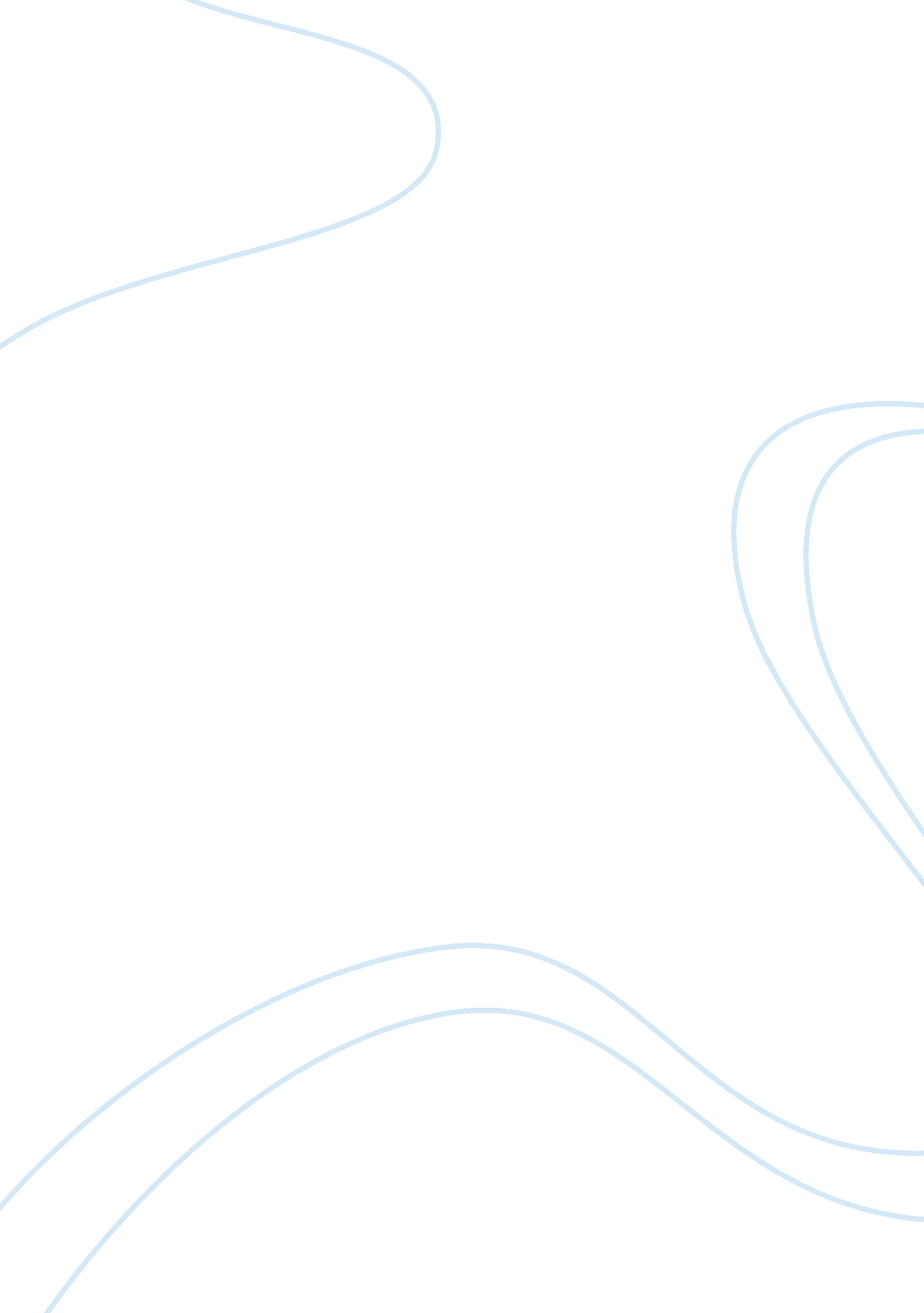 The new york assemblyman essay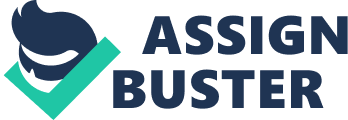 The Articles of Confederation is a loose binding of the states together. In the confederation there would be no king, no monarch, each state would have to fend for themselves. To become a state you would have to have at least 60, 000 people, you would have to write a democratic state constitution and the new state must abolish slavery. If I were to vote in the New York Assemblyman of 1787 I would have voted no just like many other people who did. I probably would have voted no because it just does not sound like a good idea. Each state fending for themselves, making laws, it just not a good diplomatic solution. If these Articles of Confederation were put into use there probably would have been a lot more civil wars in our country. I think that because one state would not have as much resources or materials as another state did so the one state would want what the other state had and that would sooner or later start a civil war. Another example is that if a state makes a law that people do not think is just or fair they will not let the state do unjust things to people so they will wind up going to war. I think that having a president was the best idea because The United States of America is one of the richest countries in the world. With the Articles of Confederation in affect I really don” t think that the United States would be a powerful country as it is today. War against other countries would play another part on why I disagree with the Articles of Confederation because everybody would be so worried about there own self-gain, who knows, the British could have planned an invasion and nobody would have been expecting that and the Americans would have not been ready. I think that they could have been defeated in another war because there still were British soldiers stationed in America because the Americans owed them money. Another thing was foreign loans. A country could have gotten tired of waiting for the Americans to pay them back so they would go to war with them for the money. There were many possibilities that could have put America under another country’s control. A president for a nation is a very good idea. I like the idea for a president because the people vote the president in or if they do not agree with the ways that the president is planning on serving he most likely will not get the majority of the votes. George Washington was a very good choice for a first president. He was because he was a war hero, and he knew how the people wanted to be treated. George Washington also set an example for future presidents because if they had similar ideas as Washington did they would have a better chance of becoming president. Another reason I like having a president if war is inevitable he has the diplomatic knowledge on what to do. He probably would have more knowledge than somebody head of a state and that is what the Article of Confederation say. If the articles of Confederation were in effect today the United States of America would be very very different. I think that nothing would have changed as much since the American Revolution. I think that in today’s world the Articles of Confederation would have depicted the United States as a weak, self-considerate country who only worries about themselves not for their people. I think that the United States would be under another countries control today because all the head rich people of the state would not want war to effect their lifestyle so they would not participate and the country would be overcome and independent no more. I would not want to live under the rule of another country no matter how rich I was. I would not want to do it because you have no freedom you have to answer to a higher power who are not Americans, they are freedom takers and they would not care about the people or the county they would worry about themselves and whatever country they were from. Maybe, if we were lucky the rich state owners would realize that no freedom is not worth living and they would fight but who knows if that would ever happen because money comes before everything. There is a chance that the country would abolish the Articles of Confederation after they take control and they provide a better way of live for us. Maybe we would fight with who we have and defeat the country and decide that a democracy is the best way to run a country and we might be able to become a world power. Even if the country provided us a good lifestyle I would rather have the freedom to live how I want to live not how people tell me how to live. Finally I think that the Articles of Confederation were a bad idea for the states and that they are very lucky they did not agree with them. If they did agree The United States of America could be a low, poor country instead of a world power. They did not agree and today our lives are free and independent. The United States of America one of the top world powers because we chose freedom. Know this, our country chose the right thing so now we have the freedom to choose, to believe in what we believe, to vote for who we want to vote for and that’s the way that I like to live and if up to me I would have it no other way. 